ПРАВИТЕЛЬСТВО ЧЕЛЯБИНСКОЙ ОБЛАСТИПОСТАНОВЛЕНИЕот 19 сентября 2013 г. N 316-ПОб Административном регламентепредоставления государственной услуги"Получение квалификационных категорий медицинскимиработниками и фармацевтическими работниками"(в ред. Постановления Правительства Челябинской областиот 21.05.2014 N 219-П)В соответствии с Федеральным законом "Об организации предоставления государственных и муниципальных услуг", приказом Министерства здравоохранения Российской Федерации от 23 апреля 2013 г. N 240н "О Порядке и сроках прохождения медицинскими работниками и фармацевтическими работниками аттестации для получения квалификационной категории", постановлением Правительства Челябинской области от 13.12.2010 г. N 293-П "О Порядке разработки и утверждения административных регламентов предоставления государственных услуг органами исполнительной власти Челябинской области" Правительство Челябинской областиПОСТАНОВЛЯЕТ:1. Утвердить прилагаемый Административный регламент предоставления государственной услуги "Получение квалификационных категорий медицинскими работниками и фармацевтическими работниками".2. Министерству здравоохранения Челябинской области (Тарасов Д.А.), государственному бюджетному образовательному учреждению дополнительного профессионального образования "Челябинский областной центр дополнительного профессионального образования специалистов здравоохранения" (Миргородская О.П.) при предоставлении государственной услуги "Получение квалификационных категорий медицинскими и фармацевтическими работниками" руководствоваться Административным регламентом, утвержденным настоящим постановлением.3. Признать утратившими силу:1) постановление Правительства Челябинской области от 16.11.2011 г. N 423-П "Об Административном регламенте предоставления государственной услуги "Получение квалификационных категорий медицинскими и фармацевтическими работниками" (Южноуральская панорама, 10 декабря 2011 г., N 298, спецвыпуск N 67);2) постановление Правительства Челябинской области от 28.03.2012 г. N 104-П "О внесении изменений в некоторые постановления Правительства Челябинской области" (Южноуральская панорама, 28 апреля 2012 г., N 60, спецвыпуск N 13);3) постановление Правительства Челябинской области от 18.07.2012 г. N 368-П "О внесении изменения в постановление Правительства Челябинской области от 16.11.2011 г. N 423-П" (Южноуральская панорама, 9 августа 2012 г., N 119);4) постановление Правительства Челябинской области от 24.10.2012 г. N 558-П "О внесении изменений в постановление Правительства Челябинской области от 16.11.2011 г. N 423-П" (Южноуральская панорама, 13 ноября 2012 г., N 174, спецвыпуск N 42);5) пункт 2 постановления Правительства Челябинской области от 21.11.2012 г. N 646-П "О внесении изменений в некоторые постановления Правительства Челябинской области" (Южноуральская панорама, 22 декабря 2012 г., N 196, спецвыпуск N 47);6) пункт 6 постановления Правительства Челябинской области от 20.02.2013 г. N 36-П "О внесении изменений и признании утратившими силу некоторых постановлений Правительства Челябинской области" (Южноуральская панорама, 16 марта 2013 г., N 38, спецвыпуск N 9).4. Настоящее постановление подлежит официальному опубликованию.5. Настоящее постановление вступает в силу со дня его подписания и распространяет свое действие на правоотношения, возникшие с 4 августа 2013 года.ПредседательПравительстваЧелябинской областиС.Л.КОМЯКОВУтвержденпостановлениемПравительстваЧелябинской областиот 19 сентября 2013 г. N 316-ПАдминистративный регламентпредоставления государственной услуги"Получение квалификационных категорий медицинскимиработниками и фармацевтическими работниками"(в ред. Постановления Правительства Челябинской областиот 21.05.2014 N 219-П)I. Общие положения1. Административный регламент предоставления государственной услуги "Получение квалификационных категорий медицинскими работниками и фармацевтическими работниками" (далее именуется - Административный регламент) разработан в целях повышения качества предоставления государственной услуги и определяет сроки и последовательность административных процедур и административных действий Министерства здравоохранения Челябинской области, государственного бюджетного образовательного учреждения дополнительного профессионального образования "Челябинский областной центр дополнительного профессионального образования специалистов здравоохранения" при получении медицинскими работниками и фармацевтическими работниками (далее именуются - специалисты) квалификационных категорий.2. Основанием для разработки настоящего Административного регламента являются:1) Федеральный закон от 27 июля 2010 года N 210-ФЗ "Об организации предоставления государственных и муниципальных услуг";2) постановление Правительства Челябинской области от 13.12.2010 г. N 293-П "О Порядке разработки и утверждения административных регламентов предоставления государственных услуг органами исполнительной власти Челябинской области".3. Административный регламент предоставления государственной услуги "Получение квалификационных категорий медицинскими работниками и фармацевтическими работниками" (далее именуется - государственная услуга) размещается на официальном сайте Министерства здравоохранения Челябинской области (www.zdrav74.ru), в федеральных государственных информационных системах: "Федеральный реестр государственных и муниципальных услуг (функций)" (http://www.gosuslugi.ru), "Единый портал государственных и муниципальных услуг (функций)" (http://www.pgu.pravmin74.ru) и информационной системе "Государственные услуги органов исполнительной власти Челябинской области".Информацию о порядке предоставления государственной услуги можно получить:в Министерстве здравоохранения Челябинской области по адресу: 454000, город Челябинск, улица Кирова, 165, административно-контрольное управление, телефон/факс 8 (351) 263-36-82;в государственном бюджетном образовательном учреждении дополнительного профессионального образования "Челябинский областной центр дополнительного профессионального образования специалистов здравоохранения" по адресу: 454091, город Челябинск, улица Свободы, дом 155, телефоны: 8 (351) 261-53-42; 891-91-23-07-06;в органах управления здравоохранением и учреждениях здравоохранения муниципальных образований Челябинской области. Адреса и телефоны органов управления здравоохранением и учреждений здравоохранения муниципальных образований Челябинской области указаны в приложении 6 к настоящему Административному регламенту.4. Заявители - специалисты со средним медицинским и фармацевтическим образованием, специалисты с высшим профессиональным образованием, осуществляющие медицинскую и фармацевтическую деятельность.II. Стандарт предоставления государственной услуги5. Наименование государственной услуги:"Получение квалификационных категорий медицинскими работниками и фармацевтическими работниками".6. Наименование органа, предоставляющего государственную услугу, - Министерство здравоохранения Челябинской области.Местонахождение Министерства здравоохранения Челябинской области и почтовый адрес: 454000, город Челябинск, улица Кирова, дом 165.Справочные телефоны Министерства здравоохранения Челябинской области:административно-контрольное управление: 8 (351) 263-36-82;управление лицензирования и контроля качества медицинской помощи: 8 (315) 263-58-73.Адрес интернет-сайта Министерства здравоохранения Челябинской области: www.zdrav74.ru.Адреса электронной почты Министерства здравоохранения Челябинской области: oblzdrav@chel.surnet.ru; aku@minzdrav74.ru; konskachestva@minzdrav74.ru.При предоставлении государственной услуги Министерство здравоохранения Челябинской области взаимодействует с:государственным бюджетным образовательным учреждением дополнительного профессионального образования "Челябинский областной центр дополнительного профессионального образования специалистов здравоохранения" (далее именуется - учреждение). Местонахождение учреждения и почтовый адрес: 454091, город Челябинск, улица Свободы, дом 155.Для предоставления государственной услуги приказом Министерства здравоохранения Челябинской области создаются:областная аттестационная комиссия при Министерстве здравоохранения Челябинской области специалистов с высшим профессиональным образованием;областная аттестационная комиссия при Министерстве здравоохранения Челябинской области специалистов со средним профессиональным образованием.7. Результат предоставления государственной услуги:получение специалистом, прошедшим аттестацию, выписки из приказа Министерства здравоохранения Челябинской области о присвоении ему квалификационной категории (далее именуется - документ о присвоении квалификационной категории).8. Срок предоставления государственной услуги не должен превышать 120 календарных дней со дня регистрации документов заявителя.9. Правовые основания для предоставления государственной услуги:1) Федеральный закон от 21 ноября 2011 года N 323-ФЗ "Об основах охраны здоровья граждан в Российской Федерации";2) утратил силу. - Постановление Правительства Челябинской области от 21.05.2014 N 219-П;3) приказ Министерства здравоохранения Российской Федерации от 5 июня 1998 г. N 186 "О повышении квалификации специалистов со средним медицинским и фармацевтическим образованием";4) приказ Министерства здравоохранения и социального развития Российской Федерации от 16 апреля 2008 г. N 176н "О номенклатуре специальностей специалистов со средним медицинским и фармацевтическим образованием в сфере здравоохранения Российской Федерации";5) приказ Министерства здравоохранения и социального развития Российской Федерации от 23 апреля 2009 г. N 210н "О номенклатуре специальностей специалистов с высшим и послевузовским медицинским и фармацевтическим образованием в сфере здравоохранения Российской Федерации";6) приказ Министерства здравоохранения и социального развития Российской Федерации от 7 июля 2009 г. N 415н "Об утверждении Квалификационных требований к специалистам с высшим и послевузовским медицинским и фармацевтическим образованием в сфере здравоохранения";7) приказ Министерства здравоохранения и социального развития Российской Федерации от 23 июля 2010 г. N 541н "Об утверждении Единого квалификационного справочника должностей руководителей, специалистов и служащих, раздел "Квалификационные характеристики должностей работников в сфере здравоохранения";8) приказ Министерства здравоохранения Российской Федерации от 3 августа 2012 г. N 66н "Об утверждении Порядка и сроков совершенствования медицинскими работниками и фармацевтическими работниками профессиональных знаний и навыков путем обучения по дополнительным профессиональным образовательным программам в образовательных и научных организациях";9) приказ Министерства здравоохранения Российской Федерации от 23 апреля 2013 г. N 240н "О Порядке и сроках прохождения медицинскими работниками и фармацевтическими работниками аттестации для получения квалификационной категории" (далее именуется - Порядок).10. Квалификационная категория присваивается по результатам прохождения специалистами аттестации.Аттестация является добровольной и проводится аттестационными комиссиями по трем квалификационным категориям: второй, первой и высшей.Аттестация проводится один раз в пять лет. Присвоенная квалификационная категория действительна на всей территории Российской Федерации в течение пяти лет со дня издания распорядительного акта о присвоении.Специалисты могут претендовать на присвоение более высокой квалификационной категории не ранее чем через три года со дня издания распорядительного акта о присвоении квалификационной категории.11. Перечень документов, необходимых в соответствии с нормативными правовыми актами для предоставления государственной услуги, подлежащих представлению заявителем (далее именуется - квалификационная документация):1) заявление на имя председателя аттестационной комиссии, в котором указывается фамилия, имя, отчество (при наличии) специалиста, квалификационная категория, на которую он претендует, наличие или отсутствие ранее присвоенной квалификационной категории, дата ее присвоения, согласие на получение и обработку персональных данных с целью оценки квалификации, личная подпись специалиста и дата, по форме согласно приложению 1 к настоящему Административному регламенту - для специалистов с высшим профессиональным образованием, приложению 2 к настоящему Административному регламенту - для специалистов со средним профессиональным образованием;2) заполненный в печатном виде аттестационный лист, заверенный отделом кадров организации, осуществляющей медицинскую или фармацевтическую деятельность, работником которой является специалист, по форме согласно приложению 3 к настоящему Административному регламенту;3) отчет о профессиональной деятельности (далее именуется - отчет), лично подписанный специалистом, согласованный с руководителем и заверенный печатью организации, осуществляющей медицинскую и фармацевтическую деятельность, работником которой является специалист (отчет должен содержать анализ профессиональной деятельности за последние три года работы, - для специалистов с высшим профессиональным образованием и за последний год работы - для работников со средним профессиональным образованием, включая описание выполненных работ, данные о рационализаторских предложениях и патентах, выводы специалиста о своей профессиональной деятельности, предложения по ее совершенствованию).В случае отказа руководителя организации, осуществляющей медицинскую или фармацевтическую деятельность, работником которой является специалист, в согласовании отчета специалисту выдается письменное разъяснение руководителя организации, осуществляющей медицинскую или фармацевтическую деятельность, работником которой является специалист, о причинах отказа, которое прилагается к заявлению на получение квалификационной категории;4) копии документов об образовании (диплом, удостоверения, свидетельства, сертификаты специалиста), заверенные специалистом отдела кадров организации здравоохранения;5) копия трудовой книжки, заверенная в установленном порядке;6) в случае изменения фамилии, имени, отчества - копия документа, подтверждающего факт изменения фамилии, имени, отчества;7) копия документа о присвоении имеющейся квалификационной категории (при наличии).12. При предоставлении государственной услуги должностное лицо не вправе требовать от заявителя:представления документов и информации или осуществления действий, представление или осуществление которых не предусмотрено нормативными правовыми актами, регулирующими отношения, возникающие в связи с предоставлением государственной услуги;представления документов и информации, которые в соответствии с нормативными правовыми актами Российской Федерации, нормативными правовыми актами Челябинской области и муниципальными правовыми актами находятся в распоряжении государственных органов, предоставляющих государственную услугу, иных государственных органов, органов местного самоуправления и (или) подведомственных государственным органам и органам местного самоуправления организаций, участвующих в предоставлении государственных или муниципальных услуг, за исключением документов, указанных в части 6 статьи 7 Федерального закона от 27 июля 2010 года N 210-ФЗ "Об организации предоставления государственных и муниципальных услуг".13. Перечень оснований для отказа в приеме документов, необходимых для предоставления государственной услуги:1) представлен неполный пакет квалификационной документации, предусмотренной пунктом 11 настоящего Административного регламента;2) заявление и аттестационный лист не соответствуют требованиям, установленным пунктом 11 настоящего Административного регламента.По результатам устранения оснований, послуживших причиной отказа в принятии документов, специалист вправе повторно направить документы в аттестационную комиссию.Повторное рассмотрение аттестационной комиссией документов осуществляется в сроки, установленные настоящим Административным регламентом для рассмотрения документов и исчисляемые с момента повторного поступления документов в аттестационную комиссию.14. Перечень оснований для отказа в предоставлении государственной услуги:1) наличие в заключении на отчет отрицательной оценки теоретических знаний или практических навыков специалиста, необходимых для получения заявляемой им квалификационной категории;2) наличие неудовлетворительной оценки по итогам тестового контроля знаний;3) неявка специалиста для прохождения тестового контроля знаний или собеседования.15. Государственная услуга предоставляется бесплатно.16. Максимальный срок ожидания в очереди при подаче запроса о предоставлении государственной услуги и при получении результата предоставления государственной услуги не должен превышать 15 минут.17. Срок регистрации запроса соискателя о предоставлении государственной услуги:заявление и прилагаемые к нему документы регистрируются должностным лицом в день их поступления.18. Требования к помещениям, в которых предоставляется государственная услуга, к месту ожидания и приема заявителей, размещению и оформлению информации о порядке предоставления государственной услуги:1) прием квалификационной документации, указанной в пункте 11 настоящего Административного регламента, осуществляется в служебных кабинетах учреждения. Для гражданина, находящегося на приеме, предусматриваются места для сидения и раскладки документов;2) места ожидания находятся в холле и оборудованы стульями (кресельными секциями) и (или) скамьями;3) места ожидания приема заявителей должны соответствовать санитарным правилам и нормам, необходимым мерам безопасности и обеспечивать:телефонную связь;возможность копирования документов;доступ к основным нормативным правовым актам, регламентирующим предоставление государственной услуги, с образцами оформления документов;наличие канцелярских принадлежностей и писчей бумаги;4) в местах ожидания предусматриваются места общественного пользования (туалеты).19. Показатели доступности и качества государственной услуги:1) количество взаимодействий заявителя с должностными лицами при предоставлении государственной услуги;2) информированность о предоставлении государственной услуги;3) количество жалоб получателей государственной услуги при предоставлении государственной услуги в соответствии с настоящим Административным регламентом.III. Состав, последовательность и сроки выполненияадминистративных процедур, требования к порядкуих выполнения, в том числе особенности выполненияадминистративных процедур в электронной форме,а также особенности выполнения административныхпроцедур в многофункциональных центрах(в ред. Постановления Правительства Челябинской областиот 21.05.2014 N 219-П)20. Предоставление государственной услуги включает в себя следующие административные процедуры:1) прием и регистрация документов для предоставления государственной услуги;2) получение квалификационных категорий - этапы оценки соответствия профессиональных знаний и навыков специалистов (далее именуются - квалификационные процедуры);3) выдача документа о присвоении квалификационной категории.21. Блок-схема предоставления государственной услуги приведена в приложении 7 к настоящему Административному регламенту.22. Прием и регистрация документов для предоставления государственной услуги:1) основанием для начала административной процедуры является представление посредством почтовой связи или непосредственно специалистом квалификационной документации;2) прием документов для предоставления государственной услуги осуществляется ответственным должностным лицом по адресу: 454091, город Челябинск, улица Свободы, дом 155.Часы приема:для специалистов с высшим профессиональным образованием - кабинет N 212:понедельник: с 9.00 до 16.00;вторник, четверг: с 13.00 до 16.00;среда: с 9.00 до 12.00;перерыв: с 12.30 до 13.00;пятница - неприемный день;для специалистов со средним профессиональным образованием - кабинет N 212:понедельник, вторник, четверг: с 9.00 до 16.00;среда: с 13.00 до 16.00;перерыв: с 12.30 до 13.00;пятница - неприемный день;3) должностное лицо, ответственное за прием документов, регистрирует поступившие документы в журнале регистрации документов (приложение 5 к настоящему Административному регламенту).Ответственное должностное лицо проверяет квалификационную документацию на наличие оснований для отказа в приеме документов, указанных в пункте 13 настоящего Административного регламента. В случае выявления оснований для отказа в приеме документов, указанных в пункте 13 настоящего Административного регламента, специалисту направляется письмо об отказе в принятии квалификационной документации с разъяснением причины отказа в ее приеме;4) результатом выполнения административной процедуры является прием квалификационной документации, внесение соответствующей записи в журнал регистрации документов и представление квалификационной документации в аттестационную комиссию;5) суммарная длительность административной процедуры составляет 7 календарных дней со дня регистрации документов, в том числе: прием заявителя - не более 45 минут; срок направления специалисту письма об отказе в приеме квалификационной документации составляет не более 7 календарных дней со дня ее поступления.23. Квалификационные процедуры:1) основанием для начала административной процедуры является поступление документов в областную аттестационную комиссию при Министерстве здравоохранения Челябинской области специалистов со средним профессиональным образованием - для специалистов со средним профессиональным образованием; в областную аттестационную комиссию при Министерстве здравоохранения Челябинской области специалистов с высшим профессиональным образованием - для специалистов с высшим профессиональным образованием (далее именуются - аттестационная комиссия).Аттестационная комиссия в своей деятельности руководствуется Конституцией Российской Федерации, федеральными конституционными законами, федеральными законами, указами и распоряжениями Президента Российской Федерации, постановлениями и распоряжениями Правительства Российской Федерации, Порядком, настоящим Административным регламентом, нормативными правовыми актами Челябинской области, приказами Министерства здравоохранения Челябинской области.Аттестационная комиссия состоит из Координационного комитета (далее именуется - Комитет), осуществляющего функции по организации деятельности аттестационной комиссии, включая обеспечение деятельности аттестационной комиссии в перерывах между заседаниями, и экспертных групп по специальностям (далее именуются - Экспертные группы), осуществляющих аттестацию специалистов в части рассмотрения документов и проведения квалификационного экзамена.В состав аттестационной комиссии включаются ведущие специалисты организаций, осуществляющих медицинскую и фармацевтическую деятельность, представители медицинских профессиональных некоммерческих организаций, работодателей, Министерства здравоохранения Челябинской области и иные лица.Персональный состав аттестационной комиссии утверждается приказом Министерства здравоохранения Челябинской области.Председатель аттестационной комиссии является председателем Комитета, осуществляет общее руководство деятельностью аттестационной комиссии, председательствует на заседаниях Комитета, организует работу аттестационной комиссии, осуществляет общий контроль за реализацией принятых аттестационной комиссией решений, распределяет обязанности между членами аттестационной комиссии.Заместитель председателя аттестационной комиссии является заместителем председателя Комитета, исполняет обязанности председателя аттестационной комиссии в его отсутствие, осуществляет иные функции по поручению председателя аттестационной комиссии.Ответственным секретарем аттестационной комиссии является ответственный секретарь Комитета, назначаемый из числа представителей Министерства здравоохранения Челябинской области или учреждения.Ответственный секретарь аттестационной комиссии регистрирует и рассматривает поступающие в аттестационную комиссию документы специалистов, изъявивших желание пройти аттестацию для получения квалификационной категории, на предмет соответствия установленным настоящим Административным регламентом требованиям к перечню и оформлению документов, формирует материалы для направления в экспертные группы, готовит материалы к заседаниям Комитета, проекты решений Комитета, осуществляет иные функции в соответствии с настоящим Административным регламентом и по поручению председателя аттестационной комиссии.Заместитель ответственного секретаря аттестационной комиссии исполняет обязанности ответственного секретаря аттестационной комиссии в его отсутствие, осуществляет иные функции по поручению председателя аттестационной комиссии.Председатель Экспертной группы осуществляет общее руководство деятельностью Экспертной группы, председательствует на заседаниях Экспертной группы, организует работу Экспертной группы, распределяет обязанности между членами Экспертной группы.Заместитель председателя Экспертной группы исполняет обязанности председателя Экспертной группы в его отсутствие, осуществляет иные функции по поручению председателя аттестационной комиссии и председателя Экспертной группы.Ответственный секретарь Экспертной группы готовит материалы к заседанию Экспертной группы и проекты решений Экспертной группы, осуществляет иные функции в соответствии с настоящим Административным регламентом и по поручению председателя Экспертной группы;2) председатель Комитета не позднее четырнадцати календарных дней со дня регистрации документов определяет Экспертную группу для проведения аттестации и направляет председателю Экспертной группы поступившие документы.Не позднее тридцати календарных дней со дня регистрации квалификационной документации Экспертной группой проводится их рассмотрение, утверждается заключение на отчет и назначается дата и место проведения тестового контроля знаний и собеседования.Заключение на отчет должно содержать оценку теоретических знаний и практических навыков специалиста, необходимых для присвоения ему заявляемой квалификационной категории, включая:владение современными методами диагностики и лечения;участие в работе научного общества и профессиональной ассоциации;наличие публикаций.Решение Экспертной группы о назначении даты и места проведения тестового контроля знаний и собеседования доводится до специалиста не позднее чем за тридцать календарных дней до даты проведения тестового контроля знаний и собеседования, в том числе посредством размещения соответствующих сведений на официальном сайте в сети Интернет или информационных стендах Министерства здравоохранения Челябинской области или государственного бюджетного образовательного учреждения дополнительного профессионального образования "Челябинский областной центр дополнительного профессионального образования специалистов здравоохранения".Заключение на отчет о профессиональной деятельности специалиста вносится в протокол заседания Экспертной группы (приложение 4 к настоящему Административному регламенту);3) Экспертная группа на своем заседании осуществляет тестовый контроль знаний и собеседование со специалистом.Тестовый контроль знаний и собеседование проводятся не позднее семидесяти календарных дней со дня регистрации квалификационной документации.Тестовый контроль знаний предусматривает выполнение специалистом тестовых заданий и признается пройденным при условии успешного выполнения не менее 70 процентов общего объема тестовых заданий.Собеседование проводится членами Экспертной группы по теоретическим и практическим вопросам профессиональной деятельности специалиста при условии успешного прохождения им тестового контроля знаний.Специалист, претендующий на получение второй квалификационной категории, должен:иметь теоретическую подготовку и практические навыки в области осуществляемой профессиональной деятельности;использовать современные методы диагностики, профилактики, лечения, реабилитации и владеть лечебно-диагностической техникой в области осуществляемой профессиональной деятельности;ориентироваться в современной научно-технической информации, владеть навыками анализа количественных и качественных показателей работы, составления отчета о работе;иметь стаж работы по специальности (в должности) не менее трех лет.Специалист, претендующий на получение первой квалификационной категории, должен:иметь теоретическую подготовку и практические навыки в области осуществляемой профессиональной деятельности и смежных дисциплин;использовать современные методы диагностики, профилактики, лечения, реабилитации и владеть лечебно-диагностической техникой в области осуществляемой профессиональной деятельности;уметь квалифицированно провести анализ показателей профессиональной деятельности и ориентироваться в современной научно-технической информации;участвовать в решении тактических вопросов организации профессиональной деятельности;иметь стаж работы по специальности (в должности) не менее пяти лет.Специалист, претендующий на получение высшей квалификационной категории, должен:иметь высокую теоретическую подготовку и практические навыки в области осуществляемой профессиональной деятельности, знать смежные дисциплины;использовать современные методы диагностики, профилактики, лечения, реабилитации и владеть лечебно-диагностической техникой в области осуществляемой профессиональной деятельности;уметь квалифицированно оценить данные специальных методов исследования с целью установления диагноза;ориентироваться в современной научно-технической информации и использовать ее для решения тактических и стратегических вопросов профессиональной деятельности;иметь стаж работы по специальности (в должности) не менее семи лет.По результатам квалификационного экзамена Экспертная группа принимает решение о присвоении или об отказе в присвоении специалисту квалификационной категории.Решение о присвоении или об отказе в присвоении специалисту квалификационной категории принимается Экспертной группой не позднее семидесяти календарных дней со дня регистрации документов.Решение Экспертной группы о присвоении или об отказе в присвоении специалисту квалификационной категории оформляется протоколом заседания Экспертной группы согласно приложению 4 к настоящему Административному регламенту и заносится в аттестационный лист специалиста ответственным секретарем Экспертной группы.При отказе в присвоении специалисту квалификационной категории в протоколе указываются основания, по которым Экспертная группа приняла соответствующее решение.При принятии решения о присвоении квалификационной категории специалисту, являющемуся членом аттестационной комиссии, последний не участвует в голосовании.Оформленный в соответствии с Порядком протокол Экспертной группы, содержащий решения о присвоении или об отказе в присвоении квалификационных категорий, в течение пяти календарных дней с момента подписания протокола Экспертной группы направляется председателем Экспертной группы в Комитет;4) Комитет не позднее девяноста календарных дней со дня регистрации документов подготавливает и представляет к утверждению распорядительный акт Министерства здравоохранения Челябинской области о присвоении специалистам, прошедшим аттестацию, квалификационных категорий.Заседания Комитета проводятся:для специалистов с высшим профессиональным образованием - на базе Министерства здравоохранения Челябинской области;для специалистов со средним профессиональным образованием - на базе учреждения;5) результатом административной процедуры является:издание приказа Министерства здравоохранения Челябинской области о присвоении специалистам, прошедшим аттестацию, квалификационной категории;уведомление специалиста об отказе в присвоении квалификационной категории.24. Выдача документа о присвоении квалификационной категории:1) основанием для начала административной процедуры является приказ Министерства здравоохранения Челябинской области о присвоении квалификационной категории;2) не позднее ста двадцати календарных дней со дня регистрации документов ответственный секретарь аттестационной комиссии направляет посредством почтовой связи или выдает на руки специалисту документ о присвоении квалификационной категории (уведомление об отказе в присвоении квалификационной категории) по адресу:город Челябинск, улица Свободы, дом 155;для специалистов с высшим профессиональным образованием в пятницу с 10.00 до 16.00, перерыв - с 12.30 до 13.00, кабинет N 212;для специалистов со средним профессиональным образованием в пятницу с 10.00 до 16.00, перерыв - с 12.30 до 13.00, кабинет N 212.Выдача на руки (направление почтовой связью) выписки из приказа Министерства здравоохранения Челябинской области о присвоении специалистам, прошедшим аттестацию, квалификационных категорий регистрируется в журнале регистрации документов. Форма выписки из приказа Министерства здравоохранения Челябинской области утверждается приказом Министерства здравоохранения Челябинской области.25. Исправление допущенных опечаток и ошибок в выданных документах осуществляется Министерством здравоохранения Челябинской области в течение 5 рабочих дней со дня обращения заявителя.25-1. Государственная услуга в электронной форме и в многофункциональных центрах предоставления государственных и муниципальных услуг не предоставляется.(п. 25-1 введен Постановлением Правительства Челябинской области от 21.05.2014 N 219-П)IV. Порядок и формы контроля за исполнениемАдминистративного регламента26. Порядок осуществления текущего контроля за соблюдением и исполнением положений Административного регламента, а также принятием решений ответственными лицами:1) текущий контроль за соблюдением последовательности действий, определенных настоящим Административным регламентом, осуществляет первый заместитель Министра здравоохранения Челябинской области;2) текущий контроль осуществляется путем проведения проверок соблюдения и исполнения должностными лицами, участвующими в предоставлении государственной услуги, нормативных правовых актов Российской Федерации и Челябинской области, положений настоящего Административного регламента, устанавливающих требования к предоставлению государственной услуги;3) по результатам проведения текущего контроля в случае выявления нарушений последовательности административных действий, определенных настоящим Административным регламентом, и принятием в ходе предоставления государственной услуги неправомерных решений виновные должностные лица привлекаются к ответственности в соответствии с действующим законодательством Российской Федерации.27. Порядок и периодичность осуществления плановых и внеплановых проверок полноты и качества исполнения Административного регламента:1) для осуществления контроля за полнотой и качеством исполнения настоящего Административного регламента, выявления и устранения нарушений прав заявителей, принятия решений об устранении соответствующих нарушений проводятся плановые и внеплановые проверки;2) плановые проверки осуществляются на основании годовых планов работы, утверждаемых Министром здравоохранения Челябинской области, не реже одного раза в два года;3) внеплановые проверки осуществляются по конкретному обращению;4) для проведения плановых и внеплановых проверок предоставления государственной услуги приказом Министерства здравоохранения Челябинской области формируется комиссия, в состав которой включаются специалисты Министерства здравоохранения Челябинской области;5) результаты проверки оформляются в виде акта, в котором отмечаются выявленные недостатки и указываются предложения по их устранению. Акт подписывается всеми членами комиссии.28. Ответственность должностных лиц Министерства здравоохранения Челябинской области за решения и действия (бездействие), принимаемые (осуществляемые) в ходе исполнения настоящего Административного регламента:1) по результатам проведения проверок полноты и качества исполнения настоящего Административного регламента в случае выявления нарушений прав заявителей виновные лица привлекаются к ответственности в соответствии с законодательством Российской Федерации;2) ответственность специалистов Министерства здравоохранения Челябинской области за несоблюдение и неисполнение нормативных правовых актов Российской Федерации и Челябинской области, положений настоящего Административного регламента, устанавливающих требования к предоставлению государственной услуги, закрепляется в их должностных регламентах.V. Досудебный (внесудебный) порядок обжалования решенийи действий (бездействия) Министерства здравоохраненияЧелябинской области, а также должностных лицгосударственного бюджетного образовательного учреждениядополнительного профессионального образования"Челябинский областной центр дополнительногопрофессионального образования специалистов здравоохранения",должностных лиц Министерства здравоохраненияЧелябинской области, государственных гражданских служащихЧелябинской области, участвующихв предоставлении государственной услуги29. Действия (бездействие) должностных лиц учреждения, должностных лиц Министерства здравоохранения Челябинской области, государственных гражданских служащих Челябинской области, принимаемые ими решения при предоставлении государственной услуги могут быть обжалованы заявителями.Решение аттестационной комиссии может быть обжаловано в Министерство здравоохранения Челябинской области в течение одного года с даты принятия аттестационной комиссией обжалуемого решения.Жалоба на нарушение порядка предоставления государственной услуги (далее именуется - жалоба) - требование заявителя или его законного представителя о восстановлении или защите нарушенных прав или законных интересов заявителя Министерством здравоохранения Челябинской области, должностными лицами учреждения, должностными лицами Министерства здравоохранения Челябинской области при получении данным заявителем государственной услуги.30. Информирование заявителей о порядке подачи и рассмотрения жалобы осуществляется следующими способами:в Министерстве здравоохранения Челябинской области по адресу: 454000, город Челябинск, улица Кирова, 165, административно-контрольное управление, телефон/факс: 8 (351) 263-36-82; 8(351) 263-58-73;на информационном стенде, расположенном в здании Министерства здравоохранения Челябинской области;на официальном сайте Министерства здравоохранения Челябинской области www.zdrav74.ru.Особенности подачи и рассмотрения жалоб на решения и действия (бездействие) органов государственной власти Челябинской области и их должностных лиц, государственных гражданских служащих органов государственной власти Челябинской области установлены постановлением Правительства Челябинской области от 22.08.2012 г. N 459-П "Об особенностях подачи и рассмотрения жалоб на решения и действия (бездействие) органов государственной власти Челябинской области и их должностных лиц, государственных гражданских служащих органов государственной власти Челябинской области".31. Предметом досудебного (внесудебного) обжалования являются действия (бездействие) и решения, принятые должностными лицами учреждения, должностными лицами Министерства здравоохранения Челябинской области, государственными гражданскими служащими Челябинской области (далее именуются - государственные служащие) в ходе выполнения настоящего Административного регламента.Заявитель может обратиться с жалобой в том числе в следующих случаях:1) нарушение срока регистрации запроса заявителя о предоставлении государственной услуги;2) нарушение срока предоставления государственной услуги;3) требование у заявителя документов, не предусмотренных нормативными правовыми актами Российской Федерации, нормативными правовыми актами Челябинской области для предоставления государственной услуги;4) отказ в приеме документов, предоставление которых предусмотрено нормативными правовыми актами Российской Федерации, нормативными правовыми актами Челябинской области для предоставления государственной услуги, у заявителя;5) отказ в предоставлении государственной услуги, если основания отказа не предусмотрены федеральными законами и принятыми в соответствии с ними иными нормативными правовыми актами Российской Федерации, нормативными правовыми актами Челябинской области;6) затребование с заявителя при предоставлении государственной услуги платы, не предусмотренной нормативными правовыми актами Российской Федерации, нормативными правовыми актами Челябинской области;7) отказ Министерства здравоохранения Челябинской области, должностных лиц Министерства здравоохранения Челябинской области в исправлении допущенных опечаток и ошибок в выданных в результате предоставления государственной услуги документах либо нарушение установленного срока таких исправлений.32. Основанием для начала процедуры досудебного (внесудебного) обжалования является жалоба.Жалоба подается в письменной форме на бумажном носителе, в электронной форме.Жалоба может быть направлена по почте, через многофункциональный центр предоставления государственных и муниципальных услуг, с использованием информационно-телекоммуникационной сети Интернет, официального сайта Министерства здравоохранения Челябинской области, единого портала государственных и муниципальных услуг либо регионального портала государственных и муниципальных услуг, а также может быть принята при личном приеме заявителя:по адресу: 454000, город Челябинск, улица Кирова, дом 165, Министерство здравоохранения Челябинской области;по телефонам/факсам: 8 (351) 266-70-02, 263-31-02;по электронному адресу: oblzdrav@chel.surnet.74.ru.Личный прием заявителей осуществляется по предварительной записи в соответствии с графиком, утвержденным правовым актом Министерства здравоохранения Челябинской области. Запись на личный прием заявителей осуществляется в административно-контрольном управлении Министерства здравоохранения Челябинской области при личном обращении или по телефону 8 (351) 263-01-32.33. Действия (бездействие) и (или) решения должностных лиц учреждения, должностных лиц Министерства здравоохранения Челябинской области, государственных служащих могут быть обжалованы:действия (бездействие) и (или) решения должностных лиц учреждения, ответственных за предоставление государственной услуги, - Министру здравоохранения Челябинской области;действия (бездействие) и (или) решения должностных лиц Министерства здравоохранения Челябинской области, ответственных за делопроизводство и предоставление государственной услуги, - первому заместителю Министра здравоохранения Челябинской области;действия (бездействие) и (или) решения первого заместителя Министра здравоохранения Челябинской области - Министру здравоохранения Челябинской области.Жалоба на решения, принятые Министром здравоохранения Челябинской области, подается в Правительство Челябинской области.34. Жалоба должна содержать:1) наименование органа, предоставляющего государственную услугу, должностного лица учреждения, должностного лица Министерства здравоохранения Челябинской области, государственного служащего, решения и действия (бездействие) которых обжалуются;2) фамилию, имя, отчество (последнее - при наличии), сведения о месте жительства заявителя - физического лица, а также номер (номера) контактного телефона, адрес (адреса) электронной почты (при наличии) и почтовый адрес, по которым должен быть направлен ответ заявителю;3) сведения об обжалуемых решениях и действиях (бездействии) Министерства здравоохранения Челябинской области, должностного лица учреждения, должностного лица Министерства здравоохранения Челябинской области либо государственного служащего;4) доводы, на основании которых заявитель не согласен с решением и действием (бездействием) Министерства здравоохранения Челябинской области, должностного лица учреждения, должностного лица Министерства здравоохранения Челябинской области либо государственного служащего. Заявителем могут быть представлены документы (при наличии), подтверждающие доводы заявителя, либо их копии. В случае если документы, указанные в настоящем подпункте, находятся в распоряжении Министерства здравоохранения Челябинской области, заявитель имеет право на получение таких документов и информации, необходимых для обоснования и рассмотрения жалобы.35. Жалоба, поступившая в Министерство здравоохранения Челябинской области, подлежит рассмотрению должностным лицом, наделенным полномочиями по рассмотрению жалоб, в течение 15 рабочих дней со дня ее регистрации, а в случае обжалования отказа в приеме документов у заявителя либо в исправлении допущенных опечаток и ошибок или в случае обжалования нарушения установленного срока таких исправлений - в течение 5 рабочих дней со дня ее регистрации. Указанный срок рассмотрения жалоб может быть сокращен в случаях, установленных Правительством Российской Федерации.36. По результатам рассмотрения жалобы Министерство здравоохранения Челябинской области принимает одно из следующих решений:1) удовлетворяет жалобу, в том числе в форме отмены принятого решения, исправления допущенных опечаток и ошибок в выданных в результате предоставления государственной услуги документах, возврата заявителю денежных средств, взимание которых не предусмотрено нормативными правовыми актами Российской Федерации, нормативными правовыми актами Челябинской области, а также в иных формах;2) отказывает в удовлетворении жалобы.37. Не позднее дня, следующего за днем принятия решения, указанного в пункте 36 настоящего Административного регламента, заявителю в письменной форме и по желанию заявителя в электронной форме направляется мотивированный ответ о результатах рассмотрения жалобы.38. Решения, принятые по результатам рассмотрения жалобы, могут быть обжалованы заявителем в судебном порядке в соответствии с законодательством Российской Федерации.39. В случае установления в ходе или по результатам рассмотрения жалобы признаков состава административного правонарушения или преступления должностное лицо Министерства здравоохранения Челябинской области, наделенное полномочиями по рассмотрению жалоб, незамедлительно направляет имеющиеся материалы в органы прокуратуры.Приложение 1к Административному регламентупредоставления государственной услуги"Получение квалификационных категориймедицинскими работникамии фармацевтическими работниками"                                                     Председателю областной                                                    аттестационной комиссии                                           при Министерстве здравоохранения                                           Челябинской области специалистов                                                  с высшим профессиональным                                                               образованием                                      от __________________________________                                         (фамилия, имя, отчество заявителя)                                         __________________________________                                                             (место работы)                                         __________________________________                                                                (должность)                                 Заявление    Прошу Вас присвоить мне ______________________________ квалификационную                                       (указать)категорию по специальности _______________________________________________.Ранее (не) аттестован(а), имею ____________________________________________квалификационную категорию, присвоенную ___________________________________                                        (когда, кем, дата и номер приказа)__________________________________________________________________________.Стаж работы по аттестуемой специальности _________________________________.    С  Административным  регламентом  предоставления государственной услуги"Получение    квалификационных   категорий   медицинскими   работниками   ифармацевтическими                  работниками"               ознакомлен(а)_____________ __________________________  (подпись)      (расшифровка подписи)    Даю   согласие   на   обработку  персональных  данных  с  целью  оценкиквалификации.                                            _______________________________                                                      (подпись)      (дата)Приложение 2к Административному регламентупредоставления государственной услуги"Получение квалификационных категориймедицинскими работникамии фармацевтическими работниками"                                                     Председателю областной                                                    аттестационной комиссии                                           при Министерстве здравоохранения                                           Челябинской области специалистов                                                со средним профессиональным                                                               образованием                                      от __________________________________                                         (фамилия, имя, отчество заявителя)                                         __________________________________                                                             (место работы)                                         __________________________________                                                                (должность)                                 Заявление    Прошу Вас присвоить мне ______________________________ квалификационную                                       (указать)категорию по специальности _______________________________________________.Ранее (не) аттестован(а), имею ____________________________________________квалификационную категорию, присвоенную ___________________________________                                        (когда, кем, дата и номер приказа)__________________________________________________________________________.Стаж работы по аттестуемой специальности _________________________________.    С  Административным  регламентом  предоставления государственной услуги"Получение    квалификационных   категорий   медицинскими   работниками   ифармацевтическими                  работниками"               ознакомлен(а)_____________ __________________________  (подпись)      (расшифровка подписи)    Даю   согласие   на   обработку  персональных  данных  с  целью  оценкиквалификации.                                            _______________________________                                              (подпись)            (дата)Приложение 3к Административному регламентупредоставления государственной услуги"Получение квалификационных категориймедицинскими работникамии фармацевтическими работниками"                            АТТЕСТАЦИОННЫЙ ЛИСТ1. Фамилия, имя, отчество (при наличии) ______________________________________________________________________________________________________________2. Дата рождения ___________________3. Сведения об образовании <1> _______________________________________________________________________________________________________________________4. Сведения о трудовой деятельности <2>с ____________ по _________________________________________________________________________________________          (должность, наименование организации, местонахождение)Наименование должностиработника кадровой службы                  подпись            И.О. Фамилия                  печать отдела кадров организации,                  работником которой является специалист5. Стаж работы в медицинских или фармацевтических организациях _______ лет.6. Наименование    специальности   (должности),   по   которой   проводитсяаттестация для получения квалификационной категории ___________________________________________________________________________________________7. Стаж работы по данной специальности (в данной должности) __________ лет.8. Сведения  об  имеющейся  квалификационной  категории  по   специальности(должности) <3>, по которой проводится аттестация _________________________9. Сведения об имеющихся квалификационных категориях по иным специальностям(должностям) <3> _____________________________________________________________________________________________________________________________________10. Сведения об имеющихся ученых степенях и ученых званиях <4> _______________________________________________________________________________________11. Сведения об имеющихся научных трудах (печатных) <5> ______________________________________________________________________________________________12.  Сведения  об  имеющихся изобретениях, рационализаторских предложениях,патентах <6> ______________________________________________________________13. Знание иностранного языка _____________________________________________14. Служебный адрес и рабочий телефон _____________________________________15. Почтовый  адрес  для  осуществления  переписки по вопросам аттестации саттестационной комиссией _____________________________________________________________________________________________________________________________16. Электронная почта (при наличии): ______________________________________17. Характеристика на специалиста <7>: ________________________________________________________________________________________________________________________________________________________________________________________________________________________________________________________________________________________________________________________________________________Наименование должностируководителя организации,работником которой являетсяспециалист                            подпись                  И.О. Фамилия                                  М.П.18. Заключение аттестационной комиссии:Присвоить/Отказать в присвоении _____________________ квалификационную(-ой)                               (высшая, первая, вторая)категорию(-и) по специальности (должности) ________________________________                                    (наименование специальности (должности)"___" _____________ 20__ г. N _______ <8>Ответственный секретарьЭкспертной группы                     подпись                  И.О. Фамилия    ----------------------------    <1>   Указываются  уровень  имеющегося  образования  (среднее,  высшее,послевузовское  или  дополнительное профессиональное образование), тематикакурса  повышения  квалификации  или  профессиональной  переподготовки  (длясведений   о  дополнительном  профессиональном  образовании),  наименованиеприсвоенной  специальности,  номер  и дата выдачи документа об образовании,наименование организации, выдавшей документ об образовании.    <2>  Указываются  даты  начала  и  окончания  трудовой  деятельности  всоответствующей   должности,   наименование   организации-работодателя,  ееместонахождение.    <3>  Указываются  имеющаяся  квалификационная  категория,  наименованиеспециальности (должности), по которой она присвоена, и дата ее присвоения.    <4>  Указываются  имеющиеся  ученые  степени,  ученые  звания и даты ихприсвоения.    <5>  Указываются  сведения  только  о печатных научных работах, включаянаименование научной работы, дату и место публикации.    <6>  Указываются  регистрационный  номер  и дата выдачи соответствующихудостоверений.    <7>  Включает сведения о результативности профессиональной деятельностиспециалиста,  его  деловых и профессиональных качествах (в том числе оценкауровня  ответственности,  требовательности,  имеющихся умений, практическихнавыков).    <8>  Указываются  реквизиты  протокола  заседания Экспертной группы, накотором  принималось  решение  о  присвоении  специалисту  квалификационнойкатегории.Приложение 4к Административному регламентупредоставления государственной услуги"Получение квалификационных категориймедицинскими работникамии фармацевтическими работниками"Дата, место проведениязаседания Экспертной группы                                 Номер протокола                                 ПРОТОКОЛзаседания Экспертной  группы ______________________ аттестационной комиссии___________________________________________________________________________      (указывается вид: центральная, ведомственная, территориальная)___________________________________________________________________________               (наименование органа государственной власти)по специальности __________________________________________________________                                (наименование специальности)Председательствовал _______________________________________________________                                         (И.О. Фамилия)Ответственный секретарь ___________________________________________________                                         (И.О. Фамилия)Присутствовали:Члены Экспертной группы:______________________________        (И.О. Фамилия)______________________________        (И.О. Фамилия)______________________________        (И.О. Фамилия)Повестка дня <1>:Об аттестации_________________________________________________________________________________________________________________________________________________________________________________________________________________________________                   (должность, И.О. Фамилия специалиста)Заключение  Экспертной  группы  по  отчету  о профессиональной деятельностиспециалиста ______________________________________________________________________________________________________________________________________________________________________________________________________________________________________________________________________________________________________________________________________________________________________________________________________________________________________________________Результат тестирования:Наименование тестовой программы ______________________________________________________________________________________________________________________Результат выполнения тестовых заданий <2> _______ %Результаты собеседования <3>:    1. _________________________________________ полный, неполный, неверный                                                       (подчеркнуть)    2. _________________________________________ полный, неполный, неверный                                                       (подчеркнуть)    3. _________________________________________ полный, неполный, неверный                                                       (подчеркнуть)    4. _________________________________________ полный, неполный, неверный                                                       (подчеркнуть)    5. _________________________________________ полный, неполный, неверный                                                       (подчеркнуть)    6. _________________________________________ полный, неполный, неверный                                                       (подчеркнуть)Решение:Присвоить/Отказать в присвоении _____________________ квалификационную(-ой)                              (высшая, первая, вторая)категорию(-и) по специальности (должности) ________________________________                                   (наименование специальности (должности))Принято открытым голосованием: за ________, против ________.Наличие особого мнения члена Экспертной группы <4>_________________________________________________________________________________________________________________________________________________________________________________________________________________________________Председатель Экспертной группы            подпись              И.О. ФамилияЧлены Экспертной группы                   подпись              И.О. ФамилияОтветственный секретарьЭкспертной группы                         подпись              И.О. Фамилия    ----------------------------    <1>  При  аттестации  двух  и более специалистов сведения о результатахквалификационного  экзамена  и аттестации указываются отдельно по порядку вотношении каждого специалиста.    <2> Указывается процент успешно выполненного объема тестовых заданий.    <3>  В том числе указываются вопросы к специалисту и содержание ответовна них.    <4>  При  наличии  особого  мнения  члена Экспертной группы в протоколеотмечается   данный  факт,  содержание  особого  мнения  излагается  членомЭкспертной группы в письменном виде и прилагается к протоколу.Приложение 5к Административному регламентупредоставления государственной услуги"Получение квалификационных категориймедицинскими работникамии фармацевтическими работниками"Журналрегистрации документовПриложение 6к Административному регламентупредоставления государственной услуги"Получение квалификационных категориймедицинскими работникамии фармацевтическими работниками"Органы управленияздравоохранением и учреждения здравоохранениямуниципальных образований Челябинской областиМуниципальное учреждение здравоохраненияАгаповская центральная районная больница457400, Челябинская область, Агаповский район,село Агаповка, улица Пионерская, 54E-mail: agap-crb@rambler.ru (код 8-351-40)--------------------------------Примечание:<*> ф. - телефон/факс.Муниципальное учреждение здравоохраненияАргаяшская центральная районная больница456880, Челябинская область, Аргаяшский район, село Аргаяш,улица Ленина, 48E-mail: zeoncrb@mail.ru (код 8-351-31)Управление здравоохраненияАдминистрации Ашинского муниципального района456014, Челябинская область, город Аша, улица Некрасова, 19E-mail: uzdramr@mail.ru - секретарь,euzdramr@mail.ru - экономист, бухгалтерstatuzd@mail.ru - статистик(код 8-351-59)"Брединская муниципальная центральная районная больница"457310, Челябинская область, Брединский район,поселок Бреды, улица Милицейская, 61E-mail: bredy09@mail.ru (код 8-351-41)Муниципальное учреждение здравоохраненияВарненская центральная районная больница457200, Челябинская область, Варненский район,село Варна, улица Магнитогорская, дом 1E-mail: crbvarna@mail.ru (код 8-351-42)Муниципальное учреждение здравоохраненияВерхнеуральская центральная районная больница457670, Челябинская область, город Верхнеуральск,улица Советская, 110E-mail: v-uralcrb@yandex.ru (код 8-351-43)Муниципальное бюджетное лечебно-профилактическое учреждение"Центральная городская больница" г. Верхний Уфалей456800, Челябинская область, город Верхний Уфалей,улица Суворова, 6E-mail: vufcgb@chel.surnet.ru (код 8-351-64)Муниципальное бюджетное лечебно-профилактическое учреждение"Городская больница N 1" Еманжелинскогомуниципального района456580, Челябинская область, город Еманжелинск,улица Титова, 1 (медгородок)E-mail: emstat@chel.surnet.ru (код 8-351-38)Муниципальное бюджетное учреждение здравоохранения"Еткульская центральная районная больница"456560, Челябинская область, Еткульский район,поселок Еткуль, улица Октябрьская, 40E-mail: crb-et@chel.surnet.ru (код 8-351-45)Управление здравоохраненияАдминистрации Златоустовского городского округа456200, Челябинская область, город Златоуст,улица Ленина, 11E-mail: gorzdrav_zlat@mail.ru (код 8-351-3)Муниципальное учреждение"Карабашская городская больница"456140, Челябинская область, город Карабаш,улица Гагарина, 1-аE-mail: gb-karabash@rambler.ru (код 8-351-53)Муниципальное учреждение здравоохранения"Карталинская городская больница"457351, Челябинская область, город Карталы, улица Славы, 4E-mail: cbuh13@chel.surnet.ru (код 8-351-33)Муниципальное учреждение здравоохранения"Каслинская центральная районная больница"456830, Челябинская область, город Касли, улица Коммуны, 65E-mail: kcrb@bk.ru (код 8-351-49)Муниципальное учреждение"Катав-Ивановская центральная районная больница"456110, Челябинская область, город Катав-Ивановск,улица Гагарина, 14E-mail: CRB-Katav-iv@mail.ru, uraldk@mail.ru (код 8-351-47)Муниципальное учреждение"Кизильская центральная районная больница"456610, Челябинская область, Кизильский район,село Кизильское, улица Советская, 126E-mail: kizil_crb_secret@mail.ru (код 8-351-55)Управление здравоохранения АдминистрацииКопейского городского округа456604, Челябинская область, город Копейск,проспект Победы, 36-аE-mail: guz-kopeysk@mail.ru (код 8-351-39)Управление здравоохранения АдминистрацииКоркинского муниципального района456550, Челябинская область, город Коркино,улица Маслова, 14E-mail: uzkorkino@mail.ru (код 8-351-52)Муниципальное бюджетное учреждение"Красноармейская центральная районная больница"456660, Челябинская область, Красноармейский район,село Миасское, улица Центральная, 21E-mail: kraszrb@mail.ru (код 8-351-50)Муниципальное бюджетное учреждение здравоохранения"Кунашакская центральная районная больница"455730, Челябинская область, Кунашакский район,село Кунашак, улица Больничная, 1E-mail: kuncrb@mail.ru (код 8-351-48)Бюджетное муниципальное медицинскоелечебно-профилактическое учреждение здравоохранения"Кусинская центральная районная больница"456940, Челябинская область, город Куса, улица Ленина, 6E-mail: kusa_crbomk@mail.ru (код 8-351-54)Муниципальное медицинское лечебно-профилактическоеучреждение Кыштымская центральная городская больницаим. А.П. Силаева456780, Челябинская область, город Кыштым,улица Освобождение Урала, 1E-mail: kcgb@mail.ru (код 8-351-51)Муниципальное бюджетное учреждение здравоохранения"Городская больница" Локомотивного городского округаЧелябинской области457307, Челябинская область, город Карталы-6,поселок Локомотивный, улица Советская, 64E-mail: lok_stat@mail.ru (код 8-351-33)Управление здравоохранения Администрации г. Магнитогорска455044, Челябинская область, город Магнитогорск,улица Ленина, 72E-mail: guz@magnitog.ru (код 8-351-9)Муниципальное казенное учреждение"Управление здравоохранения" Миасского городского округа456304, Челябинская область, город Миасс,улица Орловская, 3E-mail: zdrav@miass.ru (код 8-351-3)Муниципальное учреждение здравоохранения"Нагайбакская центральная районная больница"457650, Челябинская область, Нагайбакский район,село Фершампенуаз, улица К. Маркса, 94E-mail: nagcrb@ramblerl.ru (код 8-351-57)Муниципальное бюджетное учреждение здравоохранения"Нязепетровская центральная районная больница"456970, Челябинская область, город Нязепетровск,улица К. Либкнехта, 7E-mail: crb-nzp@bk.ru (код 8-351-56)Муниципальное учреждение здравоохранения"Октябрьская центральная районная больница"457170, Челябинская область, Октябрьский район,село Октябрьское, улица Ленина, 50E-mail: crb_okt@mail.ru (код 8-351-58)Муниципальное бюджетное лечебно-профилактическое учреждениеПластская центральная городская больница457020, Челябинская область, город Пласт, МедгородокE-mail: cgb-plast@yandex.ru (код 8-351-60)Муниципальное казенное учреждение"Управление здравоохранения Саткинскогомуниципального района"456910, Челябинская область, город Сатка,улица Куйбышева, 15E-mail: satkatelemed2004@mail.ru (код 8-351-61)Муниципальное бюджетное учреждение здравоохраненияСосновская центральная районная больница456510, Челябинская область, Сосновский район,село Долгодеревенское, улица Ленина, 52E-mail: sosncrb@mail.ru (код 8-351-44)Отдел здравоохранения АдминистрацииТроицкого муниципального района457100, Челябинская область, город Троицк, улица Климова, 30E-mail: zdravtrr@yandex.ru (код 8-351-63)Управление здравоохранения администрации города Троицка457100, Челябинская область, город Троицк,площадь Майская, 1E-mail: crb@chel.surnet.ru (код 8-351-63)Муниципальное бюджетное учреждение здравоохранения"Центральная районная больница г. Троицкаи Троицкого района"457100, Челябинская область, город Троицк,площадь Майская, 1E-mail: crb@chel.surnet.ru (код 8-351-63)Муниципальное лечебно-профилактическое учреждениездравоохранения "Уйская центральная районная больницаЧелябинской области"456420, Челябинская область, село Уйский,улица Балмасова, 20-аE-mail: uilk-crb@chel.surnet.ru (код 8-351-65)Муниципальное учреждение здравоохранения"Увельская центральная районная больница"457000, Челябинская область, поселок Увельский,улица Энгельса, 1E-mail: CRB-uvelka@ramblerl.ru (код 8-351-66)Управление здравоохранения администрацииЧебаркульского муниципального района456440, Челябинская область, город Чебаркуль,улица Шоссейная, 11-бE-mail: medcheb@mail.ru (код 8-351-68)Муниципальное лечебно-профилактическое учреждение"Чебаркульская городская больница"456400, Челябинская область,город Чебаркуль, улица Крылова, 83 (больничный городок)E-mail: stat315@mail.ru (код 8-351-68)Управление здравоохранения Администрации г. Челябинска454091, город Челябинск, улица Свободы, 145E-mail: uzagstat2008@rambler.ru, ofo_uzag@rambler.ru(код 8-351)Муниципальное учреждение здравоохранения"Чесменская центральная районная больница"457220, Челябинская область, село Чесма, улица Чапаева, 42E-mail: bolnicachesma@mail.ru (код 8-351-69)Муниципальное учреждение здравоохранения"Южноуральская центральная городская больница"457040, Челябинская область, город Южноуральск,улица Строителей, 21E-mail: ugnouralsk2@rambler.ru (код 8-351-34)Приложение 7к Административному регламентупредоставления государственной услуги"Получение квалификационных категориймедицинскими работникамии фармацевтическими работниками"Блок-схемапредоставления государственной услуги                      ┌─────────────────────────────────┐                      │   Представление специалистом    │                      │  квалификационной документации  │                      └────────────────┬────────────────┘                                      \/     ┌──────────────────────────────────────────────────────────────┐     │ Проверка квалификационной документации на наличие оснований  │     │  для отказа в приеме документов, предусмотренных пунктом 13  │     │                 Административного регламента                 │     └──────┬───────────────────────────────────────────────┬───────┘           \/                                              \/┌────────────────────────────────────┐    ┌───────────────────────────────┐│  Выявлены основания для отказа в   │    │ Основания для отказа в приеме ││ приеме документов, предусмотренные │    │  документов, предусмотренные  ││    пунктом 13 Административного    │    │ пунктом 13 Административного  ││             регламента             │    │    регламента, отсутствуют    │└──────────────┬─────────────────────┘    └───────────────────┬───────────┘              \/                                             \/┌────────────────────────────────┐               ┌───────────────────────┐│    Возврат квалификационной    │               │      Регистрация      ││документации с указанием причин │               │    квалификационной   ││отказа в приеме квалификационной│               │   документации и ее   ││   документации, разъяснением   │               │    представление в    ││   возможности их устранения    │               │аттестационную комиссию│└────────────────────────────────┘               └───────────┬───────────┘                                                            \/┌─────────────────────────────────────────────────────────────────────────┐│   Квалификационные процедуры: заключение на отчет о профессиональной    ││  деятельности специалиста, тестирование специалиста, собеседование со   ││                              специалистом                               │└─────────────────┬──────────────────────────────────────┬────────────────┘                 \/                                     \/┌──────────────────────────────────┐    ┌─────────────────────────────────┐│   Принятие решения об отказе в   │    │  Принятие решения о присвоении  ││   присвоении квалификационной    │    │   квалификационной категории,   ││            категории             │    │  издание приказа Министерства   │└────────────────┬─────────────────┘    │   здравоохранения Челябинской   │                \/                      │      области о присвоении       │  ┌──────────────────────────────┐      │   квалификационной категории    │  │  Уведомление специалиста об  │      └───────────────┬─────────────────┘  │      отказе в присвоении     │                     \/  │  квалификационной категории  │         ┌───────────────────────────┐  └──────────────────────────────┘         │    Выдача документа о     │                                           │присвоении квалификационной│                                           │         категории         │                                           └───────────────────────────┘\ql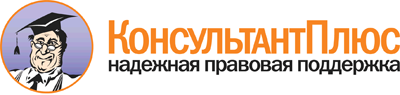 Постановление Правительства Челябинской области от 19.09.2013 N 316-П
(ред. от 21.05.2014)
"Об Административном регламенте предоставления государственной услуги "Получение квалификационных категорий медицинскими работниками и фармацевтическими работниками"
(вместе с "Административным регламентом предоставления государственной услуги "Получение квалификационных категорий медицинскими работниками и фармацевтическими работниками")Документ предоставлен КонсультантПлюс

www.consultant.ru

Дата сохранения: 06.08.2015Регистрационный номерФамилия, имя, отчество специалистаМесто работыДата подачи документовНомер и дата приказа о присвоении квалификационной категорииДата выдачи документа о присвоении квалификационной категорииЛичная подпись получившего документ о присвоении квалификационной категорииГлавный врачМухамедьяроваРаушан Кадырбековнаф. <*> 2-12-31СекретарьБазьинаЛидия Александровнаф. 2-12-31Заместитель главного врача по медицинской частиАйдынянВалерий Лазарьевич2-11-22Начальник отдела кадровТюлюбаеваКуляйкан Нагашбаевна2-01-77Главный врачМалеваСветлана Витальевнаф. 2-12-35ф. 2-00-74СекретарьТарасоваЕлена Сайфуловнаф. 2-12-35Заместитель главного врача по медицинской частиГалимоваГульфира Абдулхайовна2-01-99Заместитель главного врача по контролю качества медицинской помощиСтрижоваАнна Юрьевна2-13-732-16-07Заведующий поликлиникойНикифороваВалентина Викторовна2-10-00Начальник отдела кадровИшмухаметоваАльбина Альбертовна2-28-30НачальникКурчатоваОльга Анатольевнаф. 3-10-29СекретарьЧистяковаЛидия Александровна3-02-83Главный врачТулегеновБахыт Галимжановичф. 3-41-94СекретарьУрюпинаНаталья Александровнаф. 3-50-89Заместитель главного врача по лечебной работе (и КЭР)ВолосатоваМария Сергеевна3-56-71Заместитель главного врача по организационно-методической работеПащенкоТатьяна Анатольевна3-50-88Заместитель главного врача по поликлиникеФрикельЛариса Геннадьевна3-48-96Начальник отдела кадровРябоваЕлена Николаевна3-60-39Главный врачМоисеевКонстантин Юрьевичф. 2-12-30СекретарьАюповаНаталья Петровнаф. 2-12-30Заместитель главного врача по медицинской частиТишковАлександр Глебович2-10-02Заместитель главного врача по организационно-методической работеСлободенюкФлюра Магусумовна2-26-48Заместитель главного врача по поликлиникеАлешинаНина Александровна2-17-95Начальник отдела кадровДемьяновскаяОксана Юрьевна3-04-09Главный врачГужавинВалерий Константиновичф. 2-17-422-27-25СекретарьСавиноваЭльвира Викторовнаф. 2-17-422-27-25Заместитель главного врача по лечебной работеАйбулатоваГалина Васильевна2-27-25Заместитель главного врача по поликлиникеАлиевМуслим Асхабалиевич2-12-74Заместитель по охране здоровья детей и матерейПечерцеваЛюдмила Алексеевна2-20-76Начальник отдела кадровПоповаОльга Геннадьевна2-27-25Главный врачМахненкоИрина Ивановна3-25-94ф. 3-34-71СекретарьКлимаковаНаталья Валентиновна3-25-94ф. 3-34-71Заместитель главного врача по медицинской частиПоповаЕлена Владимировна3-25-91Заместитель главного врача по медицинскому обслуживанию населенияРодионоваИрина Николаевна3-30-96Заместитель главного врача по педиатрическому разделуВласоваНаталья Викторовна2-02-50Заместитель главного врача по поликлиникеЯковлеваОльга Николаевна2-31-74Начальник отдела кадровПауесоваСветлана Валентиновна3-29-04Главный врачВолковЮрий Васильевичф. 2-12-91СекретарьНехаеваТатьяна Карловнаф. 2-12-91Заместитель главного врача по лечебной частиВасильеваЛамзира Тевосовна2-12-92Заведующий организационно-методическим кабинетомАлексенкоТатьяна Федоровна2-10-32Заместитель главного врача по поликлинике (и контролю качества)СапрыгинаНаталья Михайловна2-12-89Начальник отдела кадровЯцыничСветлана Анатольевна2-12-95Главный врачДевятоваАнтонина Алексеевнаф. 2-13-37СекретарьМаксутоваТатьяна Рафаиловнаф. 2-13-37Заместитель главного врача по лечебной работеКозачкоНина Ивановна2-27-14Заместитель главного врача по медицинскому обслуживанию населения (и ОМР)ДересковаГалина Михайловна2-17-51Заместитель главного врача по поликлиникеКазанцеваГалина Анатольевна2-11-85Начальник отдела кадровСевостьяноваКристина Анатольевнаф. 2-13-37Начальник управленияКарповАндрей Владимирович62-05-75СекретарьКарякинаТамара Николаевнаф. 62-04-42Заместитель начальника управленияЗлаказовПавел Михайлович62-22-05Заместитель начальника управленияТравкинаОльга Геннадьевна62-02-69Заместитель начальника управленияМальцеваЕлена Ольгердовна62-05-65Начальник отдела кадровКарякинаЕлена Николаевнаф. 62-05-66Главный врачВоронинаНина Андреевнаф. 2-31-12СекретарьЕршоваАлена Юрьевнаф. 2-31-12Заместитель главного врача по медицинской частиМироновАлексей Владимировичф. 2-31-12Заведующий поликлиникойАраповаЛюдмила Сергеевнаф. 2-31-12Начальник отдела кадровИвановаАлена Михайловнаф. 2-31-12Главный врачНикулинАлександр Александровичф. 2-21-52СекретарьКлюшинаОксана Анатольевнаф. 2-21-52Заместитель главного врача по медицинской частиГапоноваНаталья Владимировна2-27-48Заместитель главного врача по методическому обслуживанию населенияРыбаковВячеслав Григорьевич2-25-03Заместитель главного врача по поликлинической работеВолоховаГалина Робертовна2-26-05Заместитель по детству и родовспоможениюГубчикОльга Викторовна2-23-62Начальник отдела кадровСеребряниковаНарина Александровна2-16-11Главный врачЩербаковВиктор Алексеевичф. 2-25-57СекретарьЗерноваЛюдмила Борисовнаф. 2-25-57Заместитель главного врача по медицинской частиШарандоНаталья Николаевна2-22-02Заместитель главного врача по организации медицинской помощи населению районаЧернышеваМаргарита Николаевна2-24-56Заместитель главного врача по поликлинической работеМуравьеваНаталья Васильевна2-24-12Начальник отдела кадровДвойниковаТатьяна Викторовна2-24-56Главный врачСоколовДмитрий Викторовичф. 2-03-48СекретарьПухляковаТатьяна Борисовнаф. 2-03-48Заместитель главного врача по медицинской частиМасюкОльга Владимировнаф. 2-03-482-37-56Заместитель главного врача по обслуживанию населения районаСоколоваТатьяна Михайловнаф. 2-03-48Заведующий поликлиникойЕфимовДмитрий Анатольевичф. 2-03-48Начальник отдела кадровБоброваОльга Александровнаф. 2-03-48Главный врачКоржавинВиктор Валерьевичф. 3-06-31СекретарьНедорезоваЕкатерина Сергеевнаф. 3-06-31Заместитель главного врача по медицинской частиГавриловВиктор Валентинович3-01-48Заместитель главного врача по поликлиникеГаринаГалина Владимировна3-01-48Начальник отдела кадровСараеваГалина Витальевна3-06-32Начальник управленияАлешкевичАлексей Викторовичф. 7-50-65СекретарьПрытковаМарина Александровнаф. 7-50-65,7-57-48Заместитель начальника управления по лечебным вопросамКрасноваСветлана Евлампиевна7-57-48Заместитель начальника управления по материнству и детствуГрачеваИрина Алексеевна3-00-30Главный специалист по кадрамХажиахметоваОльга Евгеньевна3-45-05Заместитель главы района, начальник управленияДевятовВладимир Рафаиловичф. 3-71-203-71-19СекретарьРавайкЕкатерина Игоревнаф. 3-71-20Заместитель начальника управления по лечебной частиКусеньЛариса Викторовна3-71-22Заместитель начальника управления по детствуДинкелакерТамара Михайловна4-63-95Заместитель начальника управления по кадрамМининВладимир Вениаминович3-71-15Инженер по кадрамНекрасоваЕкатерина Николаевна4-63-94Главный врачБалабановДмитрий Степановичф. 2-11-75Секретарь (заведующая канцелярией)ЛебедеваИрина Владимировнаф. 2-12-75Заместитель главного врача по медицинской частиПашутинВиталий Владимировичф. 2-11-792-65-10Заместитель главного врача по методическому обслуживанию населения районаКазанцеваАлена Александровна2-13-75Начальник отдела кадровАрхиповаТатьяна Николаевнаф. 2-11-32Главный врачРекуновЮрий Степановичф. 3-16-043-18-63СекретарьГиляраРенатовна Галиутдиноваф. 3-16-04Заместитель главного врача по лечебной работеПолиновМаксим Михайловичф. 3-16-04Заместитель главного врача по организационно-методической работеРахматуллинРинат Арсланович3-15-12Заведующий поликлиникойЗакироваИрина Рафкатовна3-19-16Начальник отдела кадровНизамоваГульфия Гафиятовна3-12-93Главный врачБатеневаТатьяна Федоровнаф. 3-34-44СекретарьКудрявцеваТатьяна Ивановнаф. 3-34-44Заместитель главного врача по медицинской частиПлаксинаОльга Викторовна3-48-63Заместитель главного врача по организации медицинской помощи населению районаГовалеваЕлена Михайловна3-38-65Заместитель главного врача по поликлиникеХмураАлла Вячеславовна3-39-74Начальник отдела кадровБелугинаОксана Николаевна3-08-45Главный врачКлассенЕлена Александровна4-67-82СекретарьСавиныхТатьяна Васильевна4-67-82ф. 4-70-02Заместитель главного врача по медицинской работеФилимоновЕвгений Сергеевич4-67-60Заведующий организационно-методическим кабинетомГузынинаПолина Владимировна4-67-82Заместитель главного врача по детствуЧайкинаЛидия Васильевна4-67-85Заместитель главного врача по поликлиникеСанниковаЛюбовь Александровна4-67-66Начальник отдела кадровГузынинаПолина Владимировна4-67-69Главный врачЗариповАзат Алфитовичф. 3-52-71,3-51-76Регистратура3-52-76ф. 3-52-71Заведующий поликлиникойЛеонтьеваЕлена Михайловна3-14-71Начальник отдела кадровМедведеваЕвгения Александровна3-17-16Начальник управленияСимоноваЕлена Николаевна49-85-12СекретарьКоноваловаАльфия Ильдусовнаф. 49-85-40ф. 26-63-70Заместитель начальника управленияБабушкинаАйна Викторовна49-85-41Заместитель начальника управленияЦыгановаВалентина Алексеевна49-85-42Начальник отдела организации, аттестации и нормативного обеспечения деятельности учреждений здравоохранения (О/К)АшурковаЕвгения Геннадьевна26-03-46Специалист отдела кадровРыбаковаВера Александровна26-03-46ДиректорПриколотинСергей Игоревичф. 55-00-81СекретарьГорбуноваИрина Николаевна55-19-00ф. 55-00-81Заместитель директораСаитгалинКонстантин Ильдусович55-28-35Специалист отдела кадровф. 55-19-00Главный врачГайсинВиталий Анваровичф. 2-25-272-24-16СекретарьБатраеваГалина Николаевна2-24-16Заместитель главного врача по медицинской частиБайтеряковаГульнара Фазылжановнаф. 2-25-27Заместитель главного врача по медицинскому обслуживанию населенияКирилловаНина Геннадьевна2-24-94Заведующий поликлиникойГайсинДмитрий Анварович2-22-17Начальник отдела кадровВасильеваЯна Владимировна2-25-40Главный врачКутеповСергей Васильевичф. 3-16-973-19-97СекретарьМягковаОльга Зиновьевнаф. 3-16-97Заместитель главного врача по медицинской частиГуляеваСветлана Ивановнаф. 3-16-97Заместитель главного врача по медицинскому обслуживанию населенияСнимщиковаОльга Викторовна3-38-40Начальник отдела кадровЗайцеваНаталья Николаевна3-10-44Главный врачИвановАлександр Анатольевичф. 5-15-72СекретарьЮдинаЕлена Николаевнаф. 5-20-59Заместитель главного врача по медицинской частиШаталинаНаталья Николаевна5-14-75Заместитель главного врача по медицинскому обслуживанию населенияПортноваВалентина Александровна5-23-65Заместитель главного врача по поликлинической работеКергетоваГалина Алексеевна5-21-83Начальник отдела кадровМельникОксана Николаевнаф. 5-20-59Главный врачКондрашкинаМарина Витальевна2-18-61ф. 2-17-82СекретарьСазоноваАнастасия Сергеевнаф. 2-17-82Заместитель главного врача по медицинской частиВоронинаЛюдмила Дмитриевна2-19-43Заместитель главного врача по поликлиникеКондрашкинаМарина Витальевна2-22-02Начальник отдела кадровОвчинниковаЛариса Владимировна2-24-90Начальник управленияКрохинаИраида Альбертовнаф. 9-50-39СекретарьМесниковаОльга Валерьевнаф. 9-50-39Заместитель начальникаВерещагинаТатьяна Михайловнаф. 9-50-39Специалист отдела кадровОрловаСветлана Борисовнаф. 9-50-39Главный врачОвчинниковАлексей Николаевич3-22-67СекретарьГаитоваТатьяна Владимировнаф. 2-29-44Заместитель главного врача по медицинской частиЮстусПавел Рудольфович2-65-95Заместитель главного врача по организационно-методической работеМакароваОльга Анатольевна2-11-62Заместитель главного врача по поликлиникеНацентоваМаргарита Борисовна2-19-01Начальник отдела кадровБеляковаВера Ивановнаф. 2-13-34Исполняющий обязанности начальникаФедоренкоОксана Васильевнаф. 2-68-49Секретарьф. 2-68-49Специалист по общим вопросам, специалист отдела кадровФедоренкоОксана Васильевнаф. 2-68-49Специалист по общим вопросам (по детству и лекарственному обеспечению)БулаткинаВалентина Николаевнаф. 2-68-49Специалист по общим вопросам (статистика и лекарственное обеспечение)КапкинаОльга Николаевнаф. 2-68-49НачальникЧекорскийВладимир Филиппович2-35-54Исполняющий обязанности главного врачаБобрышеваЛюбовь Николаевна2-12-03СекретарьГригорьеваГалина Гавриловнаф. 2-60-472-12-03Заместитель главного врача по медицинской частиСоловьевАндрей Борисович2-33-47Заместитель главного врача по медицинской частиБичТатьяна Владимировна3-28-88Заместитель главного врача по организационно-методической работеМещеряковСергей Валентинович7-52-10Заместитель главного врача по детствуГалимоваНина Алексеевна2-53-17Заместитель главного врача по акушерству и гинекологииПономарьНина Валентиновна2-53-17Заместитель главного врача по кадрамКатричеваГалина Александровна2-52-16Главный врачЗимаАлексей Петровичф. 3-17-61СекретарьРожковаИрина Германовнаф. 3-17-613-13-88Заместитель главного врача по лечебной работеАлимжановМирамбек Камитбекович3-19-59Заместитель главного врача по медицинскому обслуживанию населенияГусеваТатьяна Николаевна3-15-46Начальник отдела кадровМатвееваСветлана Павловна3-19-57Главный врачЯковлевВладимир Николаевичф. 3-12-44СекретарьЕфимоваСветлана Александровна2-00-95Заместитель главного врача по медицинской работеЛукинаМарина Валерьяновна3-19-03Заместитель главного врача по поликлиникеСушаринаРаиса Рашидовна3-25-82Начальник отдела кадровТороповаОльга Владимировна3-10-04Исполняющий обязанности начальника управленияГромякВладимир Евгеньевич2-76-48Секретарь (отдел кадров)СуменковаАнастасия Юрьевнаф. 2-76-48Главный врачЛоктевАлександр Евгеньевичф. 2-32-592-28-00СекретарьЗолотухинаМария Васильевнаф. 2-32-592-28-00Заместитель главного врача по медицинской частиБелашАлександр Анатольевич2-05-88Заместитель главного врача по медицинскому обслуживанию населенияКисилеваЛюдмила Николаевна2-16-36Заместитель главного врача по поликлиникеБикбоваФлорида Самсимунировна2-46-26Начальник отдела кадровЕкатерина Александровна2-27-81НачальникГорловаНаталья Владимировна263-10-75СекретарьСанниковаМарина Евгеньевна263-10-75263-24-01ф. 263-07-42Заместитель начальника управления, начальник отдела лечебно-профилактической помощиКирееваИнна Александровна263-76-51Начальник общего отделаШаповаловаЕлена Владиславовнаф. 263-24-82Главный специалист общего отдела (отдел кадров)АсабинаМарина Анатольевнаф. 263-62-42Исполняющий обязанности главного врачаКравченкоАнтон Николаевич2-16-58СекретарьЗайдуллинаАльбина Рафитевна2-16-58Заместитель главного врача по организации медицинскому обслуживанию населенияПроказовСергей Петровичф. 2-19-02Начальник отдела кадровБаландинаЮлия Александровна2-14-41Главный врачЛагарниковаЕлена Анатольевнаф. 4-32-014-38-66СекретарьСырцеваОльга Леонидовнаф. 4-32-01Заместитель главного врача по медицинской частиБулгалинАлексей Константинович4-32-62Заместитель главного врача по поликлиникеЩербаВалентина Васильевна4-32-63Начальник отдела кадровБобылеваГалина Михайловна4-20-37